ขอแสดงความคิดเห็นต่อ ร่างประกาศ กสทช. เรื่อง หลักเกณฑ์การจัดสรรและบริหารเลขหมายโทรคมนาคม พ.ศ. .... ในประเด็นดังต่อไปนี้ ๑.	เลขหมายโทรศัพท์สำหรับบริการโทรศัพท์ประจำที่ บริการโทรศัพท์เคลื่อนที่ และบริการโทรศัพท์ที่ใช้เทคโนโลยีอื่น	๑.๑	การกำหนดคุณสมบัติของผู้ขอรับการจัดสรรเลขหมายฯ มีความเหมาะสมหรือไม่ อย่างไร และการกำหนดให้ “ผู้รับใบอนุญาตประกอบกิจการโทรคมนาคมที่ให้บริการขายต่อบริการโทรศัพท์เคลื่อนที่เสมือนแบบ Non Facilities Based MVNO” (หรือผู้บริการโทรศัพท์เคลื่อนที่แบบโครงข่ายเสมือนตามประกาศ กสทช. เรื่อง บริการโทรศัพท์เคลื่อนที่แบบโครงข่ายเสมือน พ.ศ. ๒๕๕๖ - MVNO) มีสิทธิยื่นขอรับการจัดสรรเลขหมายได้ โดยจะต้องได้รับการยินยอมจากผู้ให้บริการขายส่งบริการโทรศัพท์เคลื่อนที่ นั้น (๑)	มีความเหมาะสมหรือไม่ มีข้อดีและข้อเสียอย่างไร มีผลกระทบต่อการจัดสรร           เลขหมายและผลกระทบต่อการแข่งขันและตลาดโทรศัพท์เคลื่อนที่หรือไม่ อย่างไร(๒)	จำเป็นต้องการกำหนดคุณสมบัติของผู้ขอรับการจัดสรรเลขหมายฯ ที่เป็น MVNO           ให้มีความชัดเจนเพิ่มเติมหรือไม่ อย่างไร (๓)	ควรกำหนดมาตรการเฉพาะสำหรับผู้ขอรับการจัดสรรเลขหมายฯ ที่เป็น MVNO เพิ่มเติมหรือไม่ เช่น การคืนเลขหมายฯ เพื่อเป็นการคุ้มครองผู้ใช้บริการอันเนื่องมาจากการที่ MVNO ยกเลิกการประกอบกิจการที่อาจเป็นปัญหาที่เกิดขึ้นในอนาคต	๑.๒	การกำหนดรายการเอกสารประกอบการยื่นคำขอรับการจัดสรรเลขหมาย สำหรับกรณีการขอรับการจัดสรรเลขหมายครั้งแรกหรือการขอรับการจัดสรรเลขหมายเพิ่มเติม มีความเหมาะสมหรือไม่ อย่างไร	๑.๓	การกำหนดขั้นตอนและระยะเวลาการพิจารณาการจัดสรรเลขหมาย มีความเหมาะสมหรือไม่ อย่างไร	๑.๔	การกำหนดเกณฑ์ในการพิจารณาจัดสรรเลขหมายทั้งกรณีการขอรับการจัดสรรเลขหมาย          ครั้งแรก และการขอรับการจัดสรรเลขหมายเพิ่มเติม มีความเหมาะสมหรือไม่ อย่างไร	๑.๕	การกำหนดกลุ่มเลขหมายที่จะจัดสรรตามเลขหมายแต่ละประเภทมีความเหมาะสมหรือไม่ อย่างไร ทั้งในด้านเทคนิค การประกอบธุรกิจ และการแข่งขันของตลาดโทรคมนาคม	๑.๖	การกำหนดระยะเวลาการอนุญาตให้ใช้เลขหมาย มีความเหมาะสมหรือไม่ อย่างไร	๑.๗	การกำหนดสิทธิและหน้าที่ของผู้ได้รับการจัดสรรเลขหมาย มีความเหมาะสมหรือไม่ อย่างไร	๑.๘	การกำหนดให้ผู้ได้รับการจัดสรรเลขหมายจะนำเลขหมายโทรศัพท์เคลื่อนที่ซึ่งยกเลิกการใช้งานกลับมาให้บริการใหม่ได้ ต้องพ้นระยะเวลาเก้าสิบวัน นับจากวันที่ยกเลิกการใช้งาน นั้น มีความเหมาะสมหรือไม่ อย่างไร ทั้งในด้านเทคนิค การประกอบธุรกิจ การแข่งขันของตลาดโทรคมนาคม และผู้ใช้บริการ	๑.๙	การกำหนดเรื่องคืน การโอน และการถอนคืนเลขหมาย มีความเหมาะสมหรือไม่ อย่างไร๑.๑๐	ควรมีการเพิ่มมาตรการในการกำกับดูแลการใช้เลขหมายฯ เป็นการเฉพาะหรือไม่ อาทิ เพิ่มเติมเงื่อนไขไว้ในหลักเกณฑ์ของผู้ที่มีสิทธิได้รับการจัดสรรเลขหมายฯ เช่น ผู้ที่ค้างชำระค่าธรรมเนียมเลขหมายฯ หรือฝ่าฝืนหลักเกณฑ์ในประกาศฯ ไม่มีสิทธิได้รับการจัดสรรเลขหมายฯ เพิ่มเติม เพื่อให้การจัดสรรและใช้งาน         เลขหมายฯ เป็นไปอย่างมีประสิทธิภาพมากยิ่งขึ้น๒.	เลขหมายโทรศัพท์สำหรับบริการโทรศัพท์ระหว่างประเทศ ๒.๑	การกำหนดคุณสมบัติของผู้ขอรับการจัดสรรเลขหมายฯ มีความเหมาะสมหรือไม่ อย่างไร             ทั้งกรณีการขอรับการจัดสรรเลขหมายในรูปแบบ ๐๐X และรูปแบบ ๐๐X ๐Y 	๒.๒	การกำหนดรายการเอกสารประกอบการยื่นคำขอรับการจัดสรรเลขหมาย สำหรับกรณีการขอรับการจัดสรรเลขหมายครั้งแรกหรือการขอรับการจัดสรรเลขหมายเพิ่มเติม มีความเหมาะสมหรือไม่ อย่างไร 	๒.๓	การกำหนดขั้นตอนและระยะเวลาการพิจารณาการจัดสรรเลขหมาย มีความเหมาะสมหรือไม่ อย่างไร	๒.๔	การกำหนดเกณฑ์ในการพิจารณาจัดสรรเลขหมาย มีความเหมาะสมหรือไม่ อย่างไร และควรมีการกำหนดเพิ่มเติมหลักเกณฑ์การพิจารณาจัดสรรเลขหมายเพื่อการประหยัดทรัพยากรเลขหมาย และการใช้งานทรัพยากรเลขหมายให้คุ้มค่าและมีประสิทธิภาพ หรือไม่ อย่างไร เช่น ให้มีการใช้เลขหมายร่วมกันสำหรับบริษัทในเครือเดียวกันที่ทำธุรกิจให้บริการโทรศัพท์ระหว่างประเทศเหมือนกัน	๒.๕	การกำหนดระยะเวลาการอนุญาตให้ใช้เลขหมาย มีความเหมาะสมหรือไม่ อย่างไร	๒.๗	การกำหนดสิทธิและหน้าที่ของผู้ได้รับการจัดสรรเลขหมาย มีความเหมาะสมหรือไม่ อย่างไร	๒.๘	การกำหนดเรื่องคืน การโอน และการถอนคืนเลขหมาย มีความเหมาะสมหรือไม่ อย่างไร๓.	เลขหมายโทรศัพท์แบบสั้น๓.๑	การกำหนดคุณสมบัติของผู้ขอรับการจัดสรรเลขหมายฯ มีความเหมาะสมหรือไม่ อย่างไร ๓.๒	การกำหนดรายการเอกสารประกอบการยื่นคำขอรับการจัดสรรเลขหมาย มีความเหมาะสมหรือไม่ อย่างไร ทั้งกรณีของหน่วยงานของรัฐ หรือนิติบุคคลที่จัดตั้งขึ้นทั้งที่ไม่แสวงหากำไรและแสวงหากำไร	๓.๓	การกำหนดขั้นตอนและระยะเวลาการพิจารณาการจัดสรรเลขหมาย มีความเหมาะสมหรือไม่ อย่างไร	๓.๔	การกำหนดเกณฑ์ในการพิจารณาจัดสรรเลขหมาย มีความเหมาะสมหรือไม่ อย่างไร	๓.๕	การกำหนดระยะเวลาการอนุญาตให้ใช้เลขหมาย มีความเหมาะสมหรือไม่ อย่างไร	๓.๗	การกำหนดสิทธิและหน้าที่ของผู้ได้รับการจัดสรรเลขหมาย มีความเหมาะสมหรือไม่ อย่างไร	๓.๘	การกำหนดเรื่องคืน การโอน และการถอนคืนเลขหมาย มีความเหมาะสมหรือไม่ อย่างไร๔.	เลขหมายโทรศัพท์สำหรับเลขหมายนำกลุ่ม๔.๑	การกำหนดคุณสมบัติของผู้ขอรับการจัดสรรเลขหมายฯ มีความเหมาะสมหรือไม่ อย่างไร	๔.๒	การกำหนดรายการเอกสารประกอบการยื่นคำขอรับการจัดสรรเลขหมาย สำหรับกรณีการขอรับการจัดสรรเลขหมายครั้งแรกหรือการขอรับการจัดสรรเลขหมายเพิ่มเติม มีความเหมาะสมหรือไม่ อย่างไร	๔.๓	การกำหนดขั้นตอนและระยะเวลาการพิจารณาการจัดสรรเลขหมาย มีความเหมาะสมหรือไม่ อย่างไร	๔.๔	การกำหนดเกณฑ์ในการพิจารณาจัดสรรเลขหมายทั้งกรณีการขอรับการจัดสรรเลขหมายครั้งแรก และการขอรับการจัดสรรเลขหมายเพิ่มเติม มีความเหมาะสมหรือไม่ อย่างไร	๔.๕	การกำหนดกลุ่มเลขหมายที่จะจัดสรรตามเลขหมายแต่ละประเภทมีความเหมาะสมหรือไม่ อย่างไร ทั้งในด้านเทคนิค การประกอบธุรกิจ และการแข่งขันของตลาดโทรคมนาคม	๔.๖	การกำหนดระยะเวลาการอนุญาตให้ใช้เลขหมาย มีความเหมาะสมหรือไม่ อย่างไร	๔.๗	การกำหนดสิทธิและหน้าที่ของผู้ได้รับการจัดสรรเลขหมาย มีความเหมาะสมหรือไม่ อย่างไร	๔.๘	การกำหนดเรื่องคืน การโอน และการถอนคืนเลขหมาย มีความเหมาะสมหรือไม่ อย่างไร๕.	เลขหมายโทรศัพท์สำหรับงานด้านเทคนิคของโครงข่ายโทรคมนาคม๕.๑	การกำหนดคุณสมบัติของผู้ขอรับการจัดสรรเลขหมายฯ มีความเหมาะสมหรือไม่ อย่างไร	๕.๒	การกำหนดรายการเอกสารประกอบการยื่นคำขอรับการจัดสรรเลขหมาย หรือไม่ อย่างไร	๕.๓	การกำหนดขั้นตอนและระยะเวลาการพิจารณาการจัดสรรเลขหมาย มีความเหมาะสมหรือไม่ อย่างไร๕.๔	การกำหนดเกณฑ์ในการพิจารณาจัดสรรเลขหมายทั้งกรณีการขอรับการจัดสรรเลขหมาย           ครั้งแรก และการขอรับการจัดสรรเลขหมายเพิ่มเติม มีความเหมาะสมหรือไม่ อย่างไร	๕.๕	การกำหนดระยะเวลาการอนุญาตให้ใช้เลขหมาย มีความเหมาะสมหรือไม่ อย่างไร	๕.๖	การกำหนดสิทธิและหน้าที่ของผู้ได้รับการจัดสรรเลขหมาย มีความเหมาะสมหรือไม่ อย่างไร	๕.๗	การกำหนดเรื่องคืน การโอน และการถอนคืนเลขหมาย มีความเหมาะสมหรือไม่ อย่างไร๖.	ค่าธรรมเนียมเลขหมาย๖.๑	การกำหนดเรื่องการชำระค่าธรรมเนียมการพิจารณาคำขอมีความเหมาะสมหรือไม่ อย่างไร๖.๒	การกำหนดอัตราค่าธรรมเนียมเลขหมายรายเดือนของแต่ละประเภทเลขหมายมีความเหมาะสมหรือไม่ อย่างไร ๖.๓	การกำหนดเงื่อนไขการชำระค่าธรรมเนียมของเลขหมายโทรศัพท์สำหรับบริการโทรศัพท์ประจำที่	 โทรศัพท์สำหรับบริการโทรศัพท์เคลื่อนที่ โทรศัพท์สำหรับบริการโทรศัพท์ที่ใช้เทคโนโลยีอื่น และโทรศัพท์สำหรับเลขหมายนำกลุ่ม มีความเหมาะสมหรือไม่ อย่างไร ๖.๔	การกำหนดเงื่อนไขการชำระค่าธรรมเนียมของเลขหมายโทรศัพท์สำหรับบริการโทรศัพท์ระหว่างประเทศ โทรศัพท์แบบสั้น และโทรศัพท์สำหรับงานด้านเทคนิคของโครงข่ายโทรคมนาคม มีความเหมาะสมหรือไม่ อย่างไร	และการกำหนดเรื่องการคืนค่าธรรมเนียมเลขหมายที่ชำระไว้เกิน มีความเหมาะสมหรือไม่ อย่างไร๖.๕	การกำหนดให้มีการยกเว้นค่าธรรมเนียมการพิจารณาคำขอและค่าธรรมเนียมเลขหมายโทรศัพท์แบบสั้นให้แก่เฉพาะหน่วยงานของรัฐ หรือนิติบุคคลที่จัดตั้งขึ้นโดยไม่แสวงหากำไร มีความเหมาะสมหรือไม่ และการกำหนดภารกิจที่จะสามารถได้รับการยกเว้นค่าธรรมเนียมการพิจารณาคำขอและค่าธรรมเนียมเลขหมาย มีความเหมาะสมหรือไม่ อย่างไร ๖.๗	การกำหนดเงื่อนไขในกรณีที่ผู้ได้รับการจัดสรรเลขหมายไม่ชำระค่าธรรมเนียมเลขหมายหรือชำระไม่ครบถ้วนตามจำนวนที่พึงชำระภายในวันครบกำหนดชำระค่าธรรมเนียมเลขหมาย มีความเหมาะสมหรือไม่ อย่างไร๗.	การระงับข้อพิพาทการกำหนดเรื่องการระงับข้อพิพาทในกรณีที่ผู้ได้รับการจัดสรรเลขหมายมีข้อพิพาทเกี่ยวกับการใช้         เลขหมายการกำหนดเรื่องการระงับข้อพิพาท มีความเหมาะสมหรือไม่ อย่างไร๘.	บทเฉพาะกาลการกำหนดบทเฉพาะกาลมีความเหมาะสมหรือไม่ อย่างไร๘.๑	กรณีกำหนดให้ผู้ประกอบกิจการโทรคมนาคมที่ให้บริการโทรศัพท์เคลื่อนที่ในลักษณะที่เรียกเก็บเงินล่วงหน้า (ซิมการ์ด) ยังคงมีหน้าที่จัดเก็บข้อมูลและรายละเอียดเกี่ยวกับผู้ใช้บริการตามประกาศคณะกรรมการกิจการโทรคมนาคมแห่งชาติ เรื่อง หลักเกณฑ์การจัดสรรและบริหารเลขหมายโทรคมนาคม             พ.ศ. ๒๕๕๑ ต่อไปจนกว่าคณะกรรมการจะกำหนดเป็นอย่างอื่น๘.๒	กรณีกลุ่มเลขหมายโทรคมนาคมที่เป็นเลขหมายสวยที่ยังมิได้ดำเนินการจัดสรรตามประกาศคณะกรรมการกิจการโทรคมนาคมแห่งชาติ เรื่อง หลักเกณฑ์การจัดสรรและบริหารเลขหมายโทรคมนาคม   พ.ศ. ๒๕๕๑ คณะกรรมการจะจัดสรรเลขหมายโทรคมนาคมดังกล่าวตามหลักเกณฑ์และวิธีการที่จะประกาศกำหนด๙.	ประเด็นอื่นๆ หรือข้อเสนอแนะต่อร่างประกาศ กสทช. เรื่อง หลักเกณฑ์การจัดสรรและบริหาร             เลขหมายโทรคมนาคม พ.ศ. ....……………………………………………………….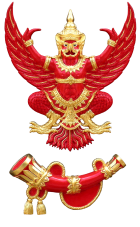 แบบแสดงความคิดเห็นร่างประกาศ กสทช. เรื่อง หลักเกณฑ์การจัดสรรและบริหารเลขหมายโทรคมนาคม พ.ศ. ....วัน/เดือน/ปี ชื่อ/บริษัทผู้ให้ความคิดเห็นที่อยู่โทรศัพท์โทรสารEmail address